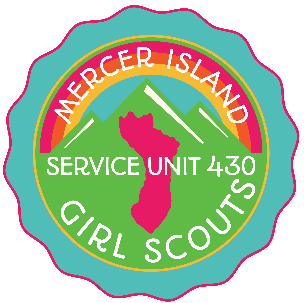 MERCER ISLAND GIRL SCOUTS, SERVICE UNIT 430 Troop Leader Meeting AgendaTuesday, February 11, 2020, 6:45-8:00 pm @ MIPCWelcome & Cool Things Reports (Kathy McDonald, 10 min.)Welcome: Meeting Kapers:Note Taker Danielle Orr-BementTimekeeper MelindaClosing Ceremony MelissaThank you’s: Jennifer Brenes (Santa Scouts), Lori DeStrowlinkski (Movie Night & Cookie Rally); Kathleen Wilson (Holiday Party & World Thinking Day), Entire Cookie Team! (Michelle Strickler, Susan Griesse, Michele Agosti, Kate Akyuz)Leader Introductions & Cool Things Reports-Danielle – 7th & 9th - Christmas Day, serving the homeless community-Michelle – cookie update: 25 out of 32 troops participating, initial orders 19,692 boxes!, Digital cookies 384 individual orders from 65 girls! 583 donated boxes already, 2/22 cookie pickup, 2/28-3/15 booth sales, 3/10 first troop withdrawal and get 2 receipts for each deposit (tell your Treasurers!), additional materials Susan Griesse, cookie booth kits and costumes from Susan, volunteer pins available too.-Michele – 2nd gr - went to PNB and did tour & dance class, they have a program for Brownies dance badge-Megan – 1st gr & 3rd gr – hosted both troops for Super Troop meeting, modified cookie rally-Pam – 3rd gr – Take Action to tour Treehouse and drop off donations-Amber – K – firehouse visit – first outing-Rachel – 3rd gr-Melinda – 4th gr – Think Like an Engineer and Take Action, hosted take it apart event-Hui – Brownie – -Kathy – 8th gr – World Thinking Day BINGO, cabin weekendSBMI Camp, July 13-17, 2020 (Greta Stednick, 5 min.)Jump in agenda:-Day camp on Mercer Island, hoping for Island Park Elem waiting for response from MISD-3/1 registration, $90/camper, run by HS Girl Scouts-skills based such as knots, orienteering and crafts, additional HS girls as volunteers-website will have details-Kathy will send out email blast when details finalized-Would love to have more MI volunteers, 30-40 adults needed, prefer full week but will accept ½ days or a couple of days.-GSWW hired a person focused on GS volunteer-led day camps.-Open to all campers but must pay $25 GS fee in addition.-200-250 campers max, usually have 180+-PA in training (7th & 8th graders) – trained to be a program aid during camp and how to be leader in future-Program Aid – come up with theme, plan activities and schedulesGSWW Report (Melissa Curtis & Star Perez, 5 min.)-Council updates and upcoming programs (handouts)-Note: Schedule Your Own, Save the Date for Volunteer Appreciation event 4/22-Note: sporting events at UW, can register on GSWW website-Placement Specialist – recruitment, placement, rosters, volunteer recruitment and background ck, merging troops to handle placement of girls (Melissa will handle financial), troop information and background data-Handout: Update Troop Information-make sure troop membership is updated, make sure volunteer background ck is updated-Note: go into MyGS and check girls grade level and schools-Contact Star for any updates on renewals, registrations, troop and membershipCookie Report (Michelle Strickler, 5 min.)-ck Cool Things-2/22 cookie pickup day, ck eBudde to sign up, volunteers needed, one from each troop to help unload (signup genius blast from Kathy)Treasurer Report (Susan Griesse, 5 min.)-fine Service Unit Manager Report (Kathy McDonald, 10 min.)Annual Meeting Delegate Report-Kathy McDonald, Kathleen Wilson, Charlotte Thunen (student): voted on Board of Directors and National Delegates, reviewed financials and sold properties-MI residents on GSWW and National Boards – coming to talk next meetingPhilanthropy: Weekly Home-Made Cookies for Plymouth House, MIYFS Breakfast-cookies sign up still ongoing-MIYFS breakfast is sold out! GS MISU has ½ tableGSWW Annual Luncheon, April 22 at Hyatt Regency Seattle, MI Girl Scout Table-hosting a table again this year, free to attend but a $ askDesign & Order MI Girl Scout Sweatshirts (Terra Wise)-designed sweatshirts, around $20-25 orders, group order, 2 weeks to receive, email blast comingVolunteer award submissions deadline extended until April 30-Programs & EventsMarch: Gals ‘n Pals – not happening for 2020-looking for host troop next year – Troop 45250 8th gr next yearGNOMS (Girls Night Out for Middle Schoolers, monthly): Thank you Lori & Anne! Friday FUN (for elementary scouts): Next one hosted by Kathy Zurawski’s 11th grade troopApril: Spring Encamporee: April 17-19, 2020 @ Camp Lyle McLeod May date TBD: SongFest (Rachel Lowe & Shelley Whelan)June 2: Leader-Daughter Celebration (NEED Organizing Troop)-last year: game night-Michele’s got itJune date TBD: Service Unit End of Year/Bridging Event (NEED Bridging Troop)-Host bridging-can not do it on Sun @ Presbyterian church, other location? Other weekday? Fee? Potluck? -history: combining Higher Awards and Bridging ceremonies: younger and older girls together-6/13 Sat 5-7:30, potluck, Kathy will check if Pres Church is availableHOT TOPIC: SPRING ENCAMPOREE (ALL, 20 min.)Fall 2020 and Spring 2021 forms due March 6….-trade off dates and locationRegistration due March 1, Invoices sent March 6, Money Due March 13Positions needed: Registrar, Housing Placement, Activities & Programs, Outdoor Champion, Friday Night Mug Up, Saturday Camp Fire, Food planning, Ordering patchTheme brainstormProgram ideas around themePatch Creation & OrderingActivities: Boating & Archery (4th grade and up)Food: Only Saturday Night Dinner or more?Friday Night Mug UpSaturday CampfireT-shirt?-divide out responsibilities-Theme ideas: sisterhood with hoodies and camp songs and friendship skits, friendship, G.I.R.L., outdoor skills, Closing Ceremony & Prize Box Drawing (Oh, yeah!)Troop Leader MeetingsMIPC, Monthly, Tuesdays, 6:45-8:00 pmPlease send a rep if you can’t make it or submit a Cool Things ReportMarch 10: GSWW – special guests will be Shelley Whelan and Carla Corkern, both on GSWW Board of DirectorsApril 14: Topic Open – Suggestions?May 12: Recruitment & Planning for 2020-2021June 2: Leader-Daughter CelebrationJune date TBD: End of Year CelebrationFeedback:Emails designate as for leaders or send on to Troops